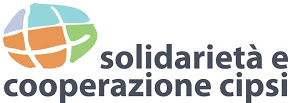 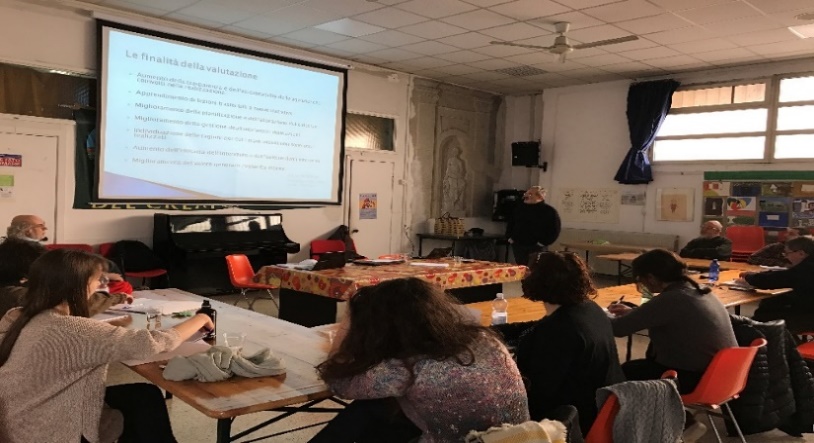 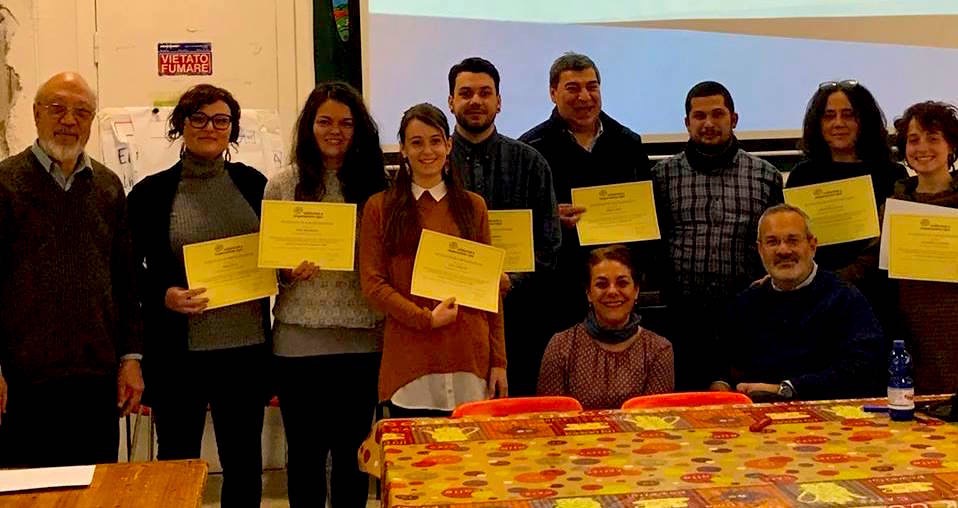 CORSO BASE ONLINE Sessione 1: introduzione - progettazione, valutazione, monitoraggio	Martedì 9 giugno 2020, ore 17.30-20.30 	Sessione 2: progettazione - la logica del progetto e i concetti di base	Giovedì 11 giugno 2020, ore 17.30-20.30Sessione 3: la valutazione - i tipi di valutazione (illustrazione delle varie modalità)	Sabato 13 giugno 2020, ore 10.00-13.00Sessione 4: la valutazione - casi pratici (valutazione ex ante, valutazione in corso d'opera, valutazione finale, valutazione ex- post)	Martedì 16 giugno 2020, ore 17.30-20.30Sessione 5: gli strumenti della valutazione (dai concetti agli indicatori)	Sabato 20 giugno, ore 10.00-13.00Sessione 6: gli strumenti della valutazione (fonti, dati, informazioni) e il processo di valutazione	Martedì 23 giugno 2020, ore 17.30-20.30Sessione 7: valutazione e monitoraggio	Sabato 27 giugno 2020, ore 10.00-13.00Full-immersion (21 ore) di studio con intensità ed impegno accompagnata da lezioni frontali/interattive, esercitazioni, illustrazione di casi concreti e lavori di gruppo.Il team è composto da un formatore di fama internazionale e da una direzione tecnica e didattica altamente qualificata.